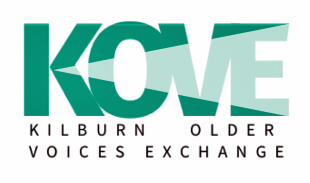 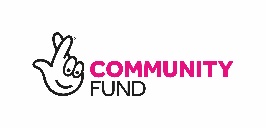 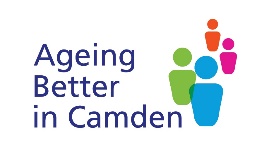 www.kove.org.ukCharity Number 1137417KOVE Annual General Meeting2pm to 4pm Thursday 30 September 2021Mazenod Social Club, Mazenod Avenue, NW6 4LS(Off Quex Road by the Sacred Heart Church) ----------------------------------------------------------------------------------------------------Nomination form:The following will be elected at the AGM:ChairVice Chair SecretaryTreasurerFive trustees At least six Steering Group membersI would like to stand for the following post:Name:Signed:					Please return to: KOVE, 54-56 Phoenix Road NW1 1ES, or email to: peter56nw@outlook.com or bring to the meeting. If you would like more information about what any post involves, please contact Peter Lush on 07973-845285 or email peter56nw@outlook.comp/p KOVE, 54-56 Phoenix Road NW1 1ES  